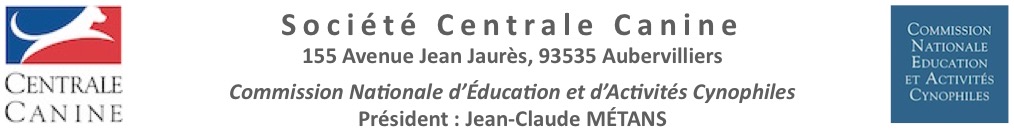 RAPPORT PASS AGILITY       (à renvoyer dans les 48 heures suivant le PASS à gta@sportscanins.fr)Date :Lieu :Référent PASS :Membres du JURY : Numéros des parcours utilisés (cf site) :Nombre de concurrents :Nombre de PASS AGILITY obtenus :Nous soussignés membres du jury de ce PASS AGILITY certifions que :Le jury est conforme à celui annoncé lors de la demande de PASS ;Aucun membre du jury ne participait à ce PASS en tant que concurrent ;Le PASS s’est déroulé dans le respect strict du règlement en vigueur.Signatures des trois membres du jury :